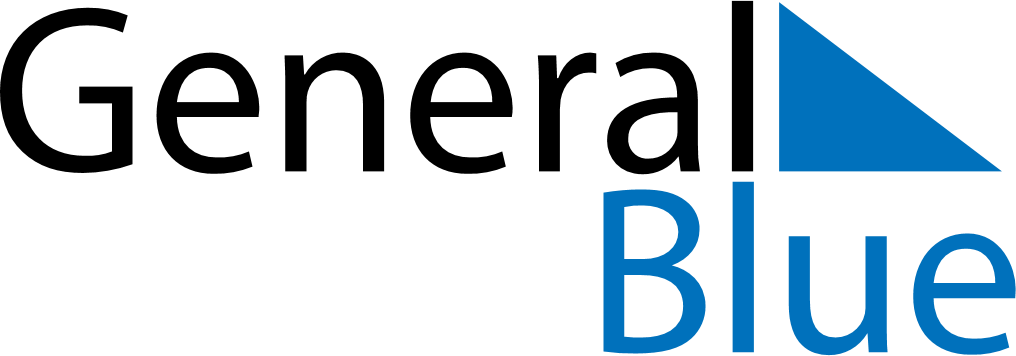 June 2019June 2019June 2019June 2019GibraltarGibraltarGibraltarSundayMondayTuesdayWednesdayThursdayFridayFridaySaturday1234567789101112131414151617181920212122Father’s DayQueen’s Birthday232425262728282930